1. Listen and draw lines. There is one example. (2 questions)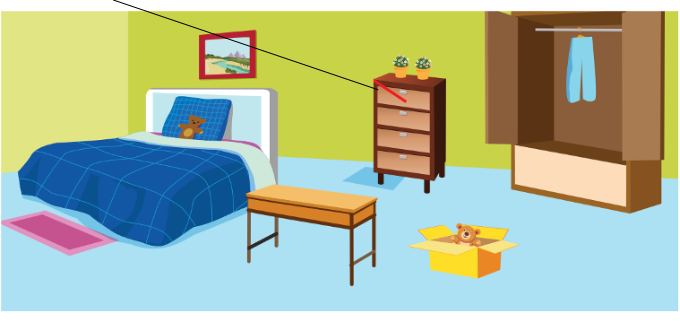 Read the question. Listen and write a name or a number. There are two examples. (2 questions)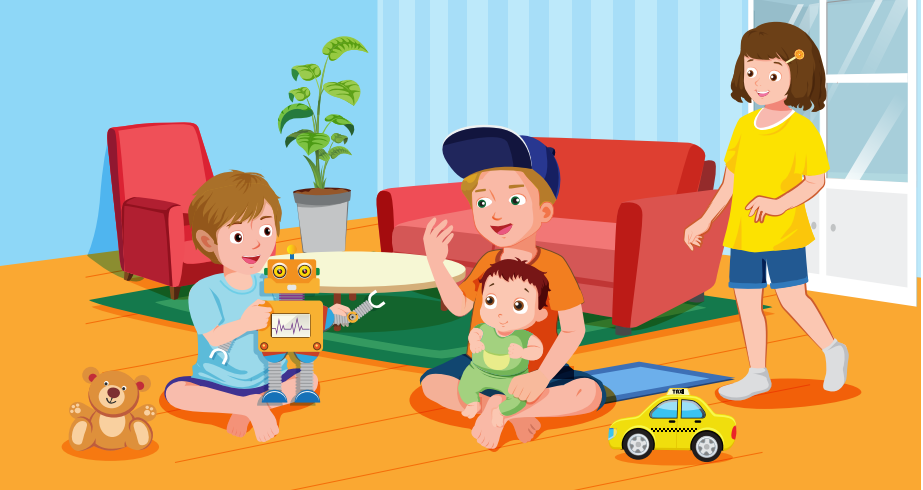 Who is wearing the cap?    Toby    
What is the girl's name?    Lisa    
What is the boy's name? (3)___________ 
What is the baby's name?  (4)___________ 
Listen and choose the answer. There is one example. (2 questions)Examples:What is Lisa wearing?Questions:5. What is mom wearing?6. What is Toby wearing?Look and read. Choose the True or False. There are two examples. (2 questions)Examples:Questions:Look and read. Choose the True or False 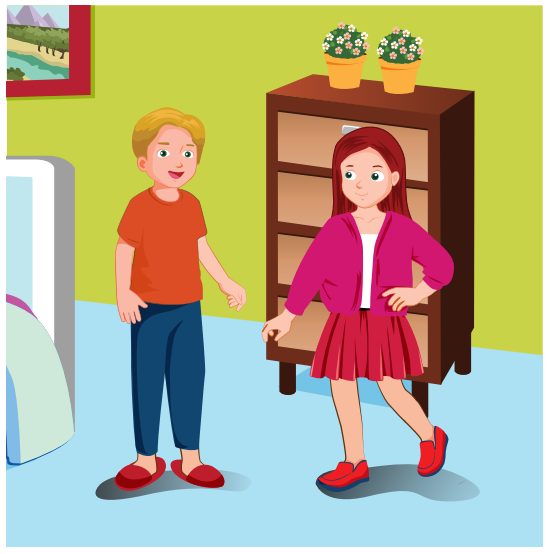 Examples:Questions:Look and read. Choose the True or False (2 questions)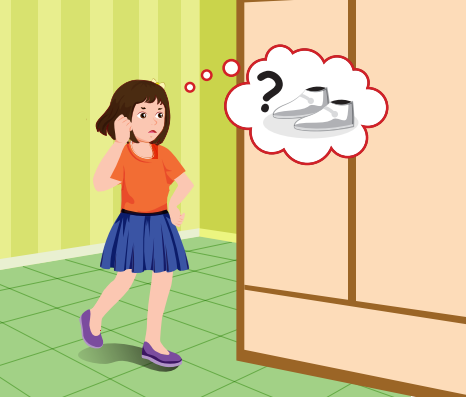 Questions:Look at the pictures. Look at the letters. Rearrange the words. (2 questions)Examples:Questions:Read this. Choose a word from the box. Write the correct word. There is one example (2 questions)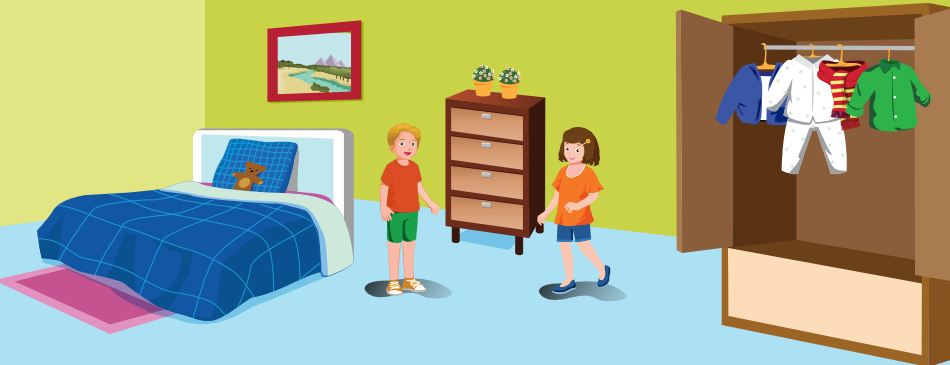 What are they wearing?Lisa and Toby are packing clothes. Toby is wearing  green  shorts. Lisa is wearing blue (14)___________ on her feet. Her pajamas are (15)___________ .The kids are ready to go!Look at the pictures and read the questions. Write the answers. 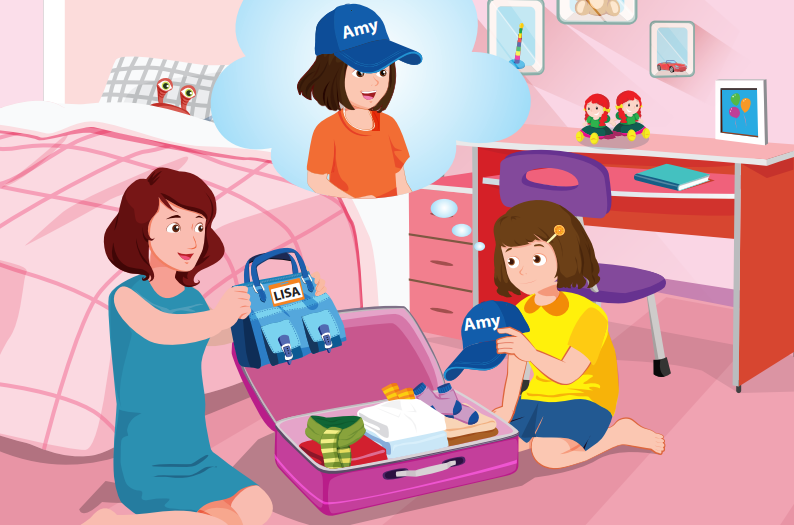 Is it Lisa's handbag?  
 Yes, it is  . 
Is it Lisa's cap?  
(16)___________ . 
Look at the pictures and read the questions. Write the answers. (2 questions)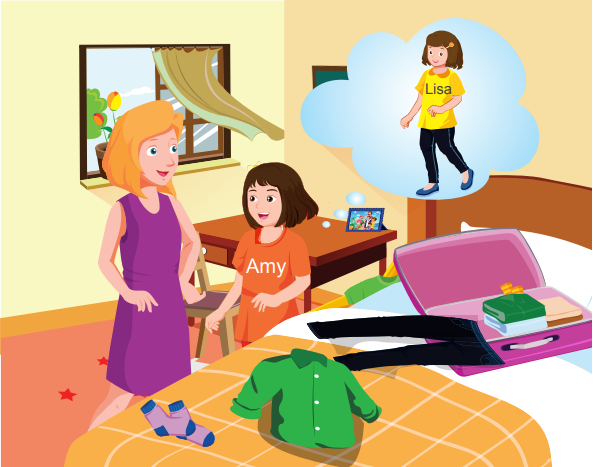 Are they Amy's socks? 
Yes, (17)___________ . 
Are they Amy's jeans?  
No, (18)___________.---THE END---ISS GRADE 4 TESTS - THEME 4
Time allotted: 60Mã đề: E4-4PART 1 Listening (6 questions)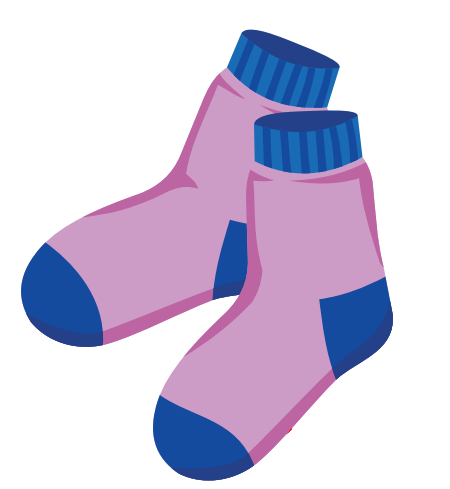 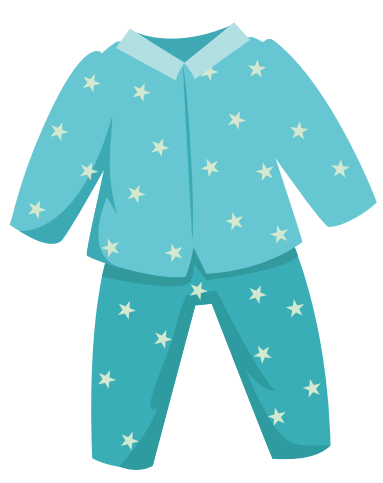 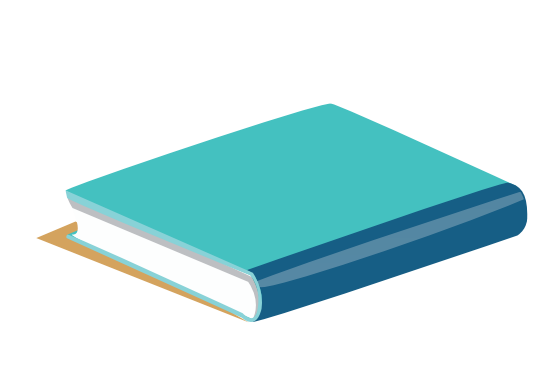 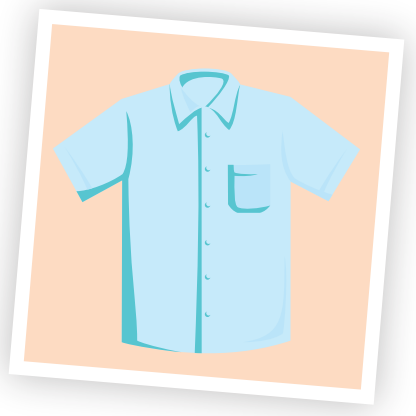 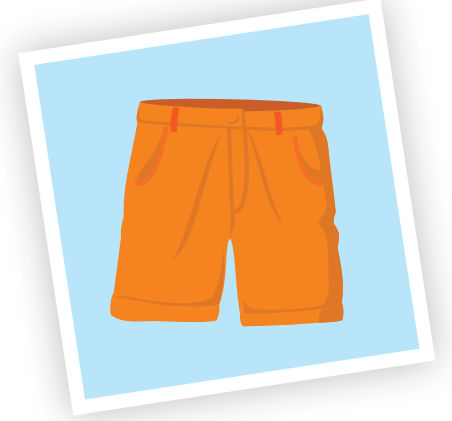 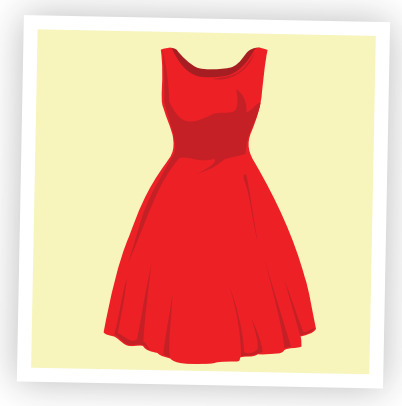 A. ☐B. ☑C. ☐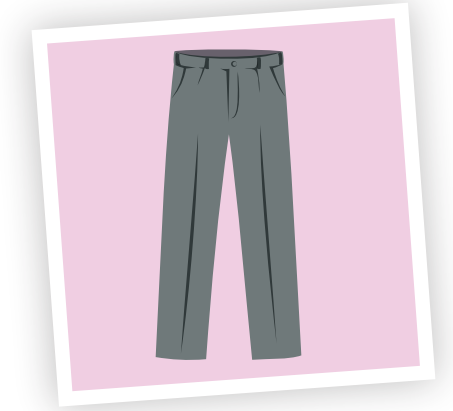 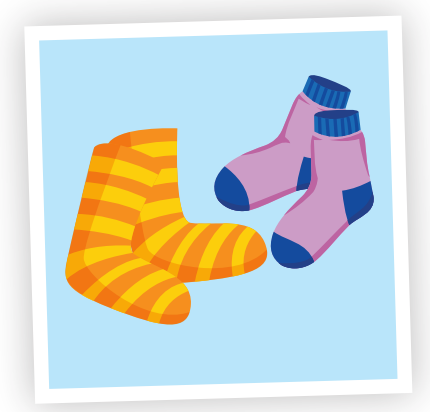 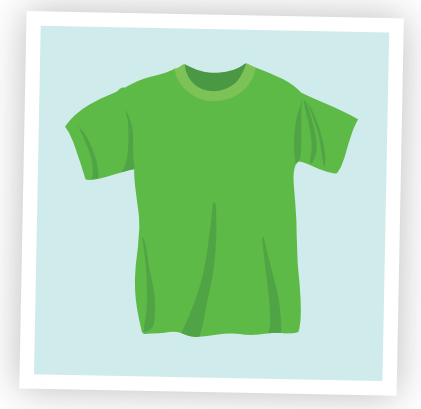 A. ☐B. ☐C. ☐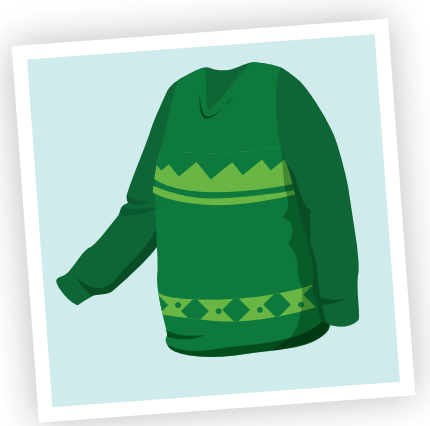 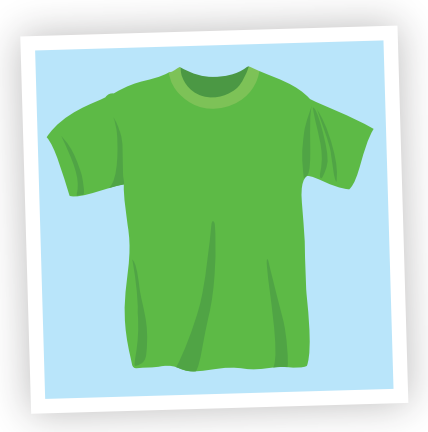 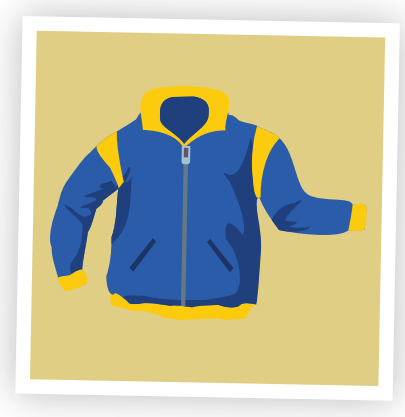 A. ☐B. ☐C. ☐PART 2 Reading and Writing (12 questions)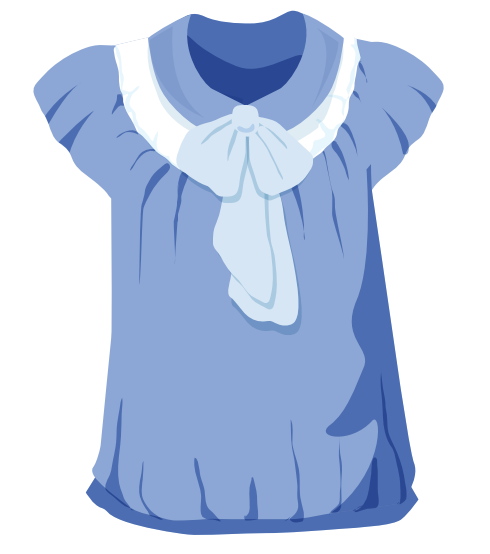 This is a blouse.☑ True        ☐ False  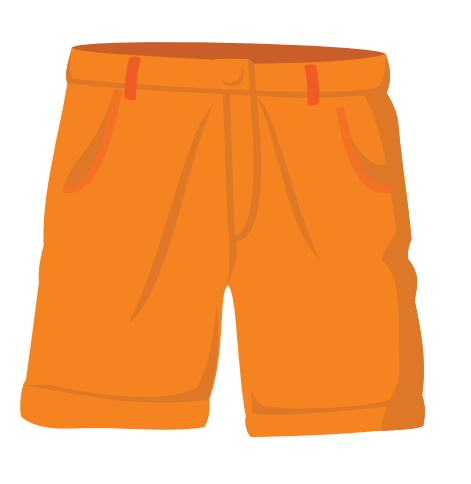 They are socks.☐ True        ☑ False  7. 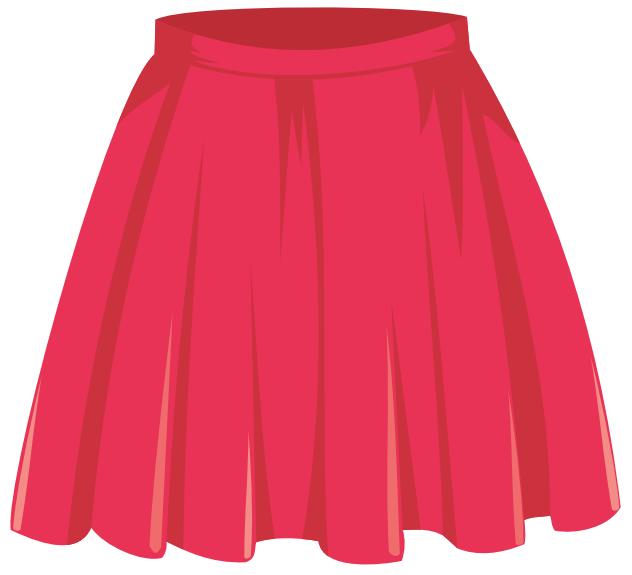 This is a dress.☐ True        ☐ False   8. 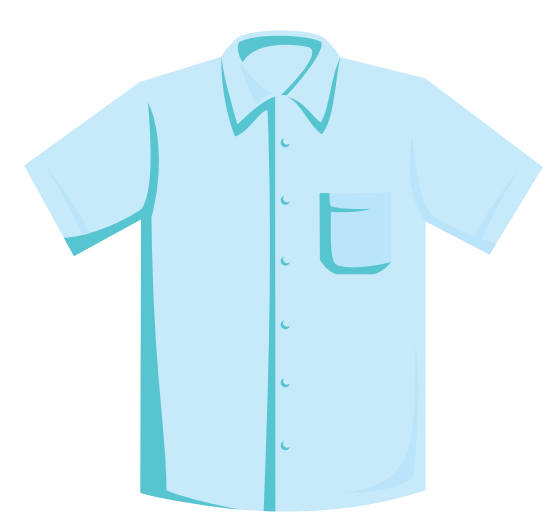 This is a shirt.☐ True        ☐ False   She's wearing a skirt. ☑ True        ☐ False  9. He's wearing pajamas.☐ True        ☐ False   10. She's wearing a blue dress.☐ True        ☐ False   11. She's wearing white sneakers.☐ True        ☐ False   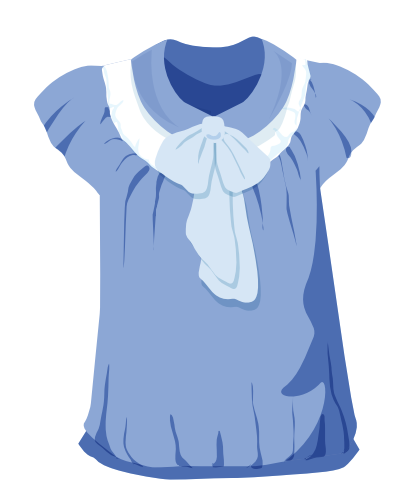 Keywords: l/u/b/e/o/s→ b l o u s e12. 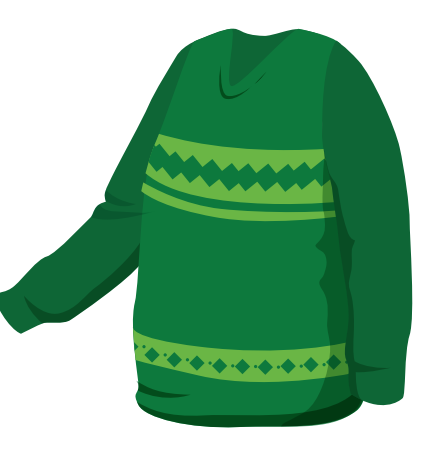 Keywords: a/r/e/t/e/s/w→ .......................................13. 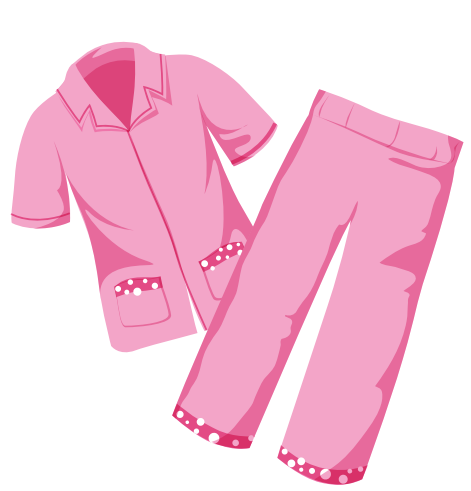 Keywords: s/a/m/j/a/p/a→ .......................................

green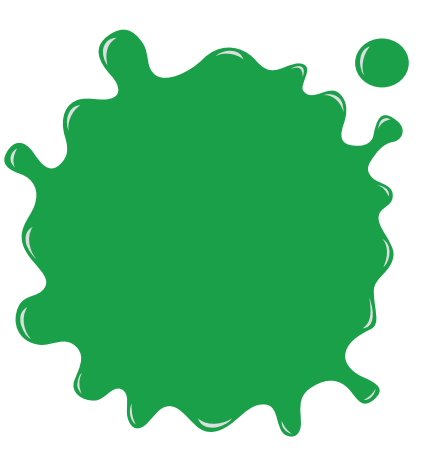 

shoes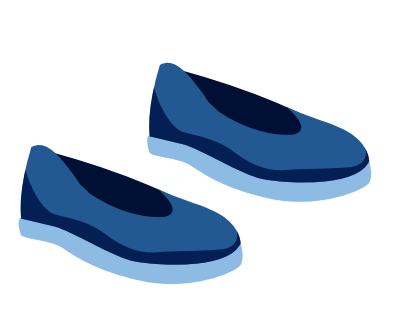 

scarf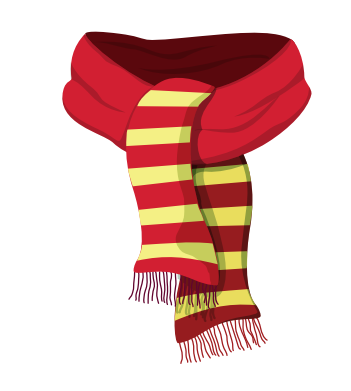 

white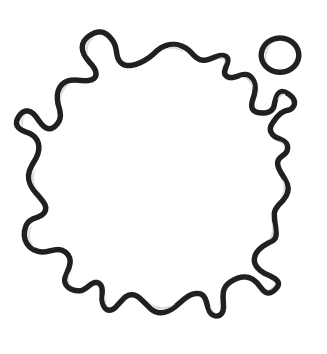 